Degree Planning WorksheetFirst Year Required Courses___Constitutional Law I ___Contracts___Criminal Law I___Property___Civil Procedure___Torts___Legal Analysis and Comm (Fall)___Persuasive Writing and Advocacy (Spring)Upper Level Required Courses___Professional Responsibility___Writing Seminar (397S)___Choose one:	__Constitutional Law II	__Criminal Procedure: Investigation	__Criminal Procedure: Prosecution___Experiential Learning (6 credits)	  3 Legal Analysis and Comm __Need three additional creditsOther Graduation Requirements___86 total credit hours___Cumulative GPA of 1.90 or above___No more than 12 total hours of Directed Research & Study___No more than 12 total hours of non-law school credit___No more than 21 total combined hours of Directed Research & Study, non-law courses, or internships (65 credit hours must be earned in regularly scheduled law school courses.)___No more than three total hours of Advanced Clinic___Final two long session semesters completed in residence at UT 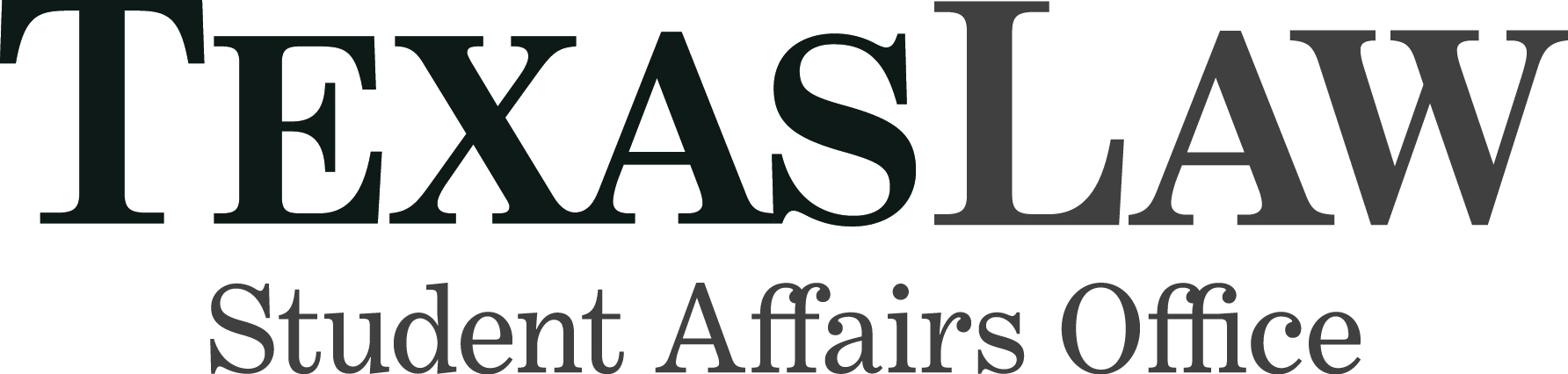 Degree PlanCredit Hrs1L Year301L Elective (optional)1L Summer Courses (if applicable)1L Summer Courses (if applicable)2L Fall Courses2L Fall Courses2L Spring Courses2L Spring Courses2L Summer Courses (if applicable)2L Summer Courses (if applicable)3L Fall Courses3L Fall Courses3L Spring Courses3L Spring CoursesTOTAL CREDIT HOURS